Nom : ___________________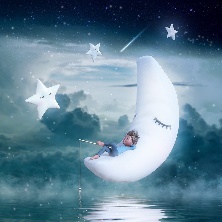 Cours 14 Le groupe de l’adverbe (GAdv) ou groupe adverbial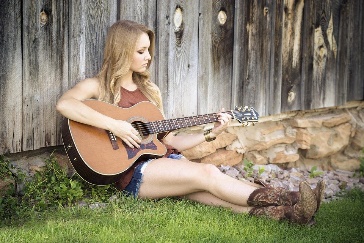 Dans ces phrases, encadre le groupe de l’adverbe.Bientôt, elle obtiendra son diplôme.Cette femme joue vraiment bien de la guitare.Dans le groupe de l’adverbe, l’adverbe est ___________________du GAdv.Dans chaque phrase, encadre le NOYAU du groupe de l’adverbe souligné.Ce joueur de basketball est réellement prodigieux.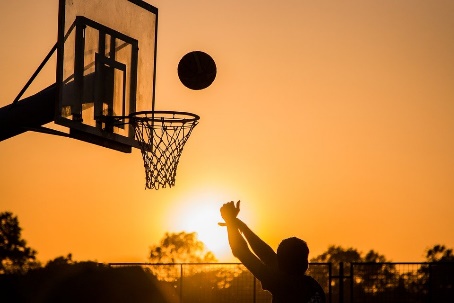                                                GadvIl manque très rarement son coup.                    GAdvIl joue bien mieux le matin.             GAdvPour bien repérer l’adverbe noyau, on peut _____________________________.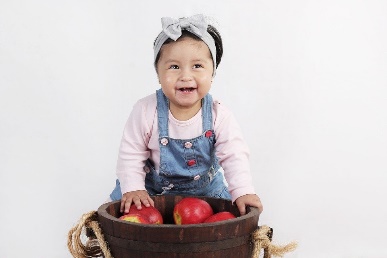 Les constructions du GAdvDans un groupe de l’adverbe, l’adverbe peut être ______ou il peut avoir un ________________.Pour bien comprendre le GAdv, pratiquons-nousMets entre parenthèses le GAdv.Souligne le noyau du GAdv.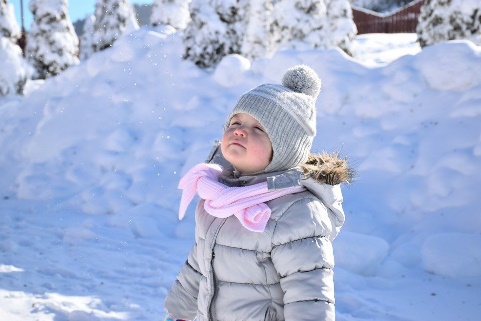 Ce dernier mois, il a neigé très souvent.La petite Marylin adore véritablement l’hiver.Aujourd’hui, il fait froid.Je respire l’air frais et tout va bien mieux. Voilà!Les constructions du GAdvExemples                                  ____La petite Léa aime vraiment les pommes.                    ____ ____Marilou parle très peu.